Application for Permission for Improvements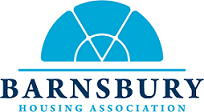 Address of Property to be Altered / Improved:Full Name(s) of Residents)When do you plan to carry out the work?In order that this application can be dealt with promptly please provide as much detail as possible, referring to the notes below as a general guide.Details of AlterationsYou should use this page to describe the proposed works, accompanied by sketches / drawings if appropriate.5.	If the alteration will involve changing or taking out existing fittings, please give a brief description of these fittings.	When a building warrant and/or planning permission (where necessary) are obtained you should enclose the original documents and any approved plans along with this application.  Where electrics have to be altered, an Electrical Compliance Certificate will be required by Barnsbury Housing Association.	Please return this form to:Barnsbury Housing Association, Cloudesley House, 16b Cloudesley Street, London, N1 0HU020 7704 2324; info@barnsbury.orgOutbuildingsInclude plans, and give size and details of materials used in construction.ConversionsInclude plans showing accommodation both prior to and after conversion.  Allow for inspections both prior to and after completion of the work.Central HeatingInclude plans.  Give manufacturer, type and the number and position of radiators.Others(including showers, satellite dishes etc) Include plans showing as much detail as possible.Resident(s) Signature(s):Resident(s) Signature(s):Date: